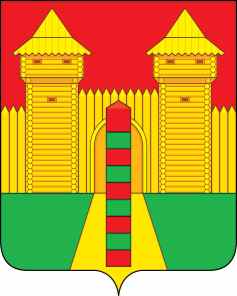 АДМИНИСТРАЦИЯ  МУНИЦИПАЛЬНОГО  ОБРАЗОВАНИЯ«ШУМЯЧСКИЙ  РАЙОН» СМОЛЕНСКОЙ  ОБЛАСТИРАСПОРЯЖЕНИЕот 27.01.2023г. № 22-р         п. ШумячиВ связи с заявлением Сониной Евгении Аджаровны от 27.01.2023 года, проживающей по адресу: Смоленская область, Шумячский район, п. Шумячи, ул. Высокая, дом 12.1. Создать комиссию по обследованию жилого дома № 12, по ул. Высокая, п. Шумячи, Шумячского района, Смоленской области, в составе:2.  Комиссии, указанной в пункте 1 настоящего распоряжения до 30 января 2023 года провести обследование жилого дома № 12 по ул. Высокая,                   п. Шумячи, Шумячского района, Смоленской области и представить акт на утверждение.3. Контроль за исполнением настоящего распоряжения возложить на заместителя Главы муниципального образования «Шумячский район» Смоленской области Елисеенко Н.М.О создании комиссии по обследованию жилого дома после затопления Елисеенко Николай Михайлович-заместитель Главы муниципального образования «Шумячский район» Смоленской области, председатель комиссии ПавлюченковаЛюдмила Алексеевна Анохова Надежда Петровна --начальник Отдела городского хозяйства Администрации муниципального образования «Шумячский район» Смоленской области, заместитель председателя комиссиименеджер Отдела городского хозяйства Администрации муниципального образования «Шумячский район» Смоленской области, секретарь комиссии   БетремееваСветлана ЕфимовнаСтародвороваНаталья Анатольевна    -   - старший инспектор Отдела городского хозяйства Администрации муниципального образования «Шумячский район» Смоленской области, член комиссии  начальник Отдела по строительству, капитальному ремонту и жилищно- коммунальному хозяйству Администрации муниципального образования «Шумячский район» Смоленской области, член комиссии     Глава муниципального образования   «Шумячский район» Смоленской области             А.Н. Васильев